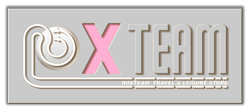 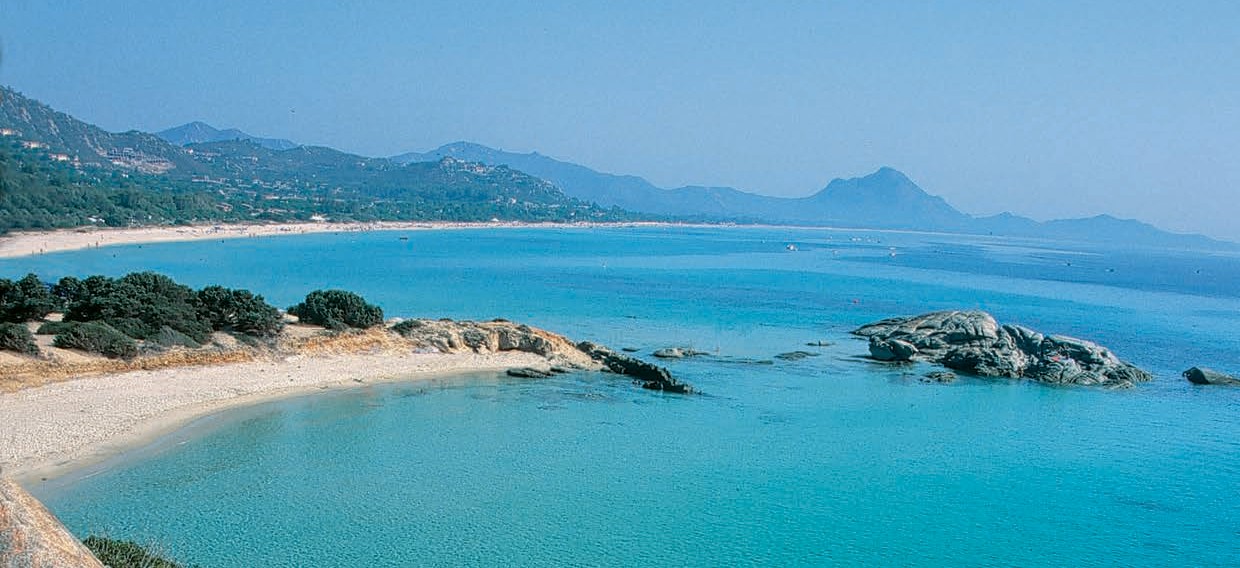 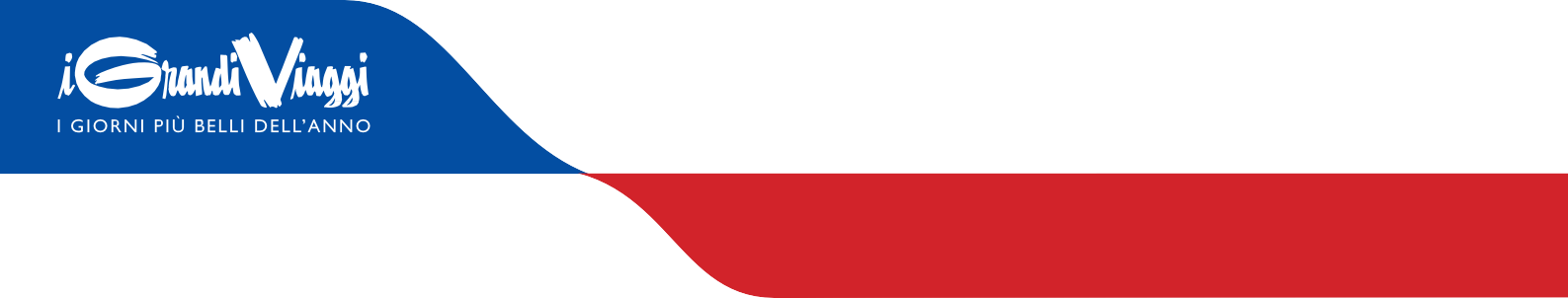 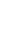 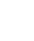 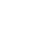 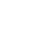 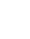 Bambini e ragazzi SCONTI FINO ALL’ 80%E se prenoti 2 settimane ULTERIORE SCONTODEL 10%sulla seconda settimana di soggiornoValido solo per gli adulti.Volo e trasferimenti da/per Cagliari SOLO EURO  2    5    0Quota volo, adulti e bambini, trasferimenti inclusi. Tasse aeroportuali euro 85 per passeggero. Promozione valida sino ad esaurimentoPromozione a disponibilità limitata - Quote valide fino al 27/06/2020SPECIALI RIDUZIONI ROXTEAM PER PRENOTAZIONI ENTRO FINE MESEMANDACI UNA MAIL A turismo@roxteamviaggi.it, ti manderemo il tuo preventivo personalizzatoDATE DI PARTENZADATE DI PARTENZAQUOTE SOGGIORNO ADULTI COTTAGE A 2/3 LETTIDALALDALAL4 LUGLIO11 LUGLIO1.39911 LUGLIO18 LUGLIO1.45918 LUGLIO25 LUGLIO1.52825 LUGLIO1 AGOSTO1.5281 AGOSTO8 AGOSTO1.7588 AGOSTO15 AGOSTO2.09615 AGOSTO22 AGOSTO2.09622 AGOSTO29 AGOSTO1.28429 AGOSTO5 SETTEMBRE898